Вентиляционная крышка для трубы LDR 125Комплект поставки: 1 штукАссортимент: К
Номер артикула: 0018.0334Изготовитель: MAICO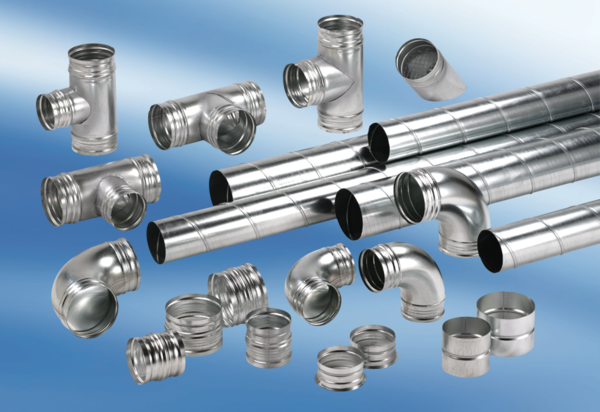 